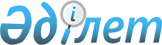 Об утверждении Правил оказания социальной помощи, установления ее размеров и определения перечня отдельных категорий нуждающихся граждан Актогайского районаРешение Актогайского районного маслихата Павлодарской области от 12 октября 2023 года № 67/9. Зарегистрировано в Департаменте юстиции Павлодарской области 13 октября 2023 года № 7402-14
      В соответствии с пунктом 2-3 статьи 6 Закона Республики Казахстан "О местном государственном управлении и самоуправлении в Республике Казахстан", постановлением Правительства Республики Казахстан от 30 июня 2023 года № 523 "Об утверждении Типовых правил оказания социальной помощи, установления размеров ее и определения перечня отдельных категорий нуждающихся граждан", Актогайский районный маслихат РЕШИЛ:
      1. Утвердить прилагаемые Правила оказания социальной помощи, установления ее размеров и определения перечня отдельных категорий нуждающихся граждан Актогайского района.
      2. Признать утратившими силу некоторые решения Актогайского районного маслихата:
      1) решение Актогайского районного маслихата от 25 ноября 2019 года № 266/56 "Об утверждении Правил оказания социальной помощи, установления размеров и определения перечня отдельных категорий нуждающихся граждан Актогайского района" (зарегистрировано в Реестре государственной регистрации нормативных правовых актов за № 6708);
      2) решение Актогайского районного маслихата от 29 апреля 2022 года № 106/21 "О внесении изменения в решение Актогайского районного маслихата от 25 ноября 2019 года № 266/56 "Об утверждении Правил оказания социальной помощи, установления размеров и определения перечня отдельных категорий нуждающихся граждан Актогайского района" (зарегистрировано в Реестре государственной регистрации нормативных правовых актов за № 27930).
      3. Настоящее решение вводится в действие по истечении десяти календарных дней после дня его первого официального опубликования. Правила оказания социальной помощи, установления ее размеров и определения перечня отдельных категорий нуждающихся граждан Актогайского района
      Настоящие Правила оказания социальной помощи, установления размеров и определения перечня отдельных категорий нуждающихся граждан (далее - Правила) разработаны в соответствии с пунктом 2 - 3 статьи 6 Закона Республики Казахстан "О местном государственном управлении и самоуправлении в Республике Казахстан", Социальным кодексом Республики Казахстан (далее - Социальный кодекс), Законом Республики Казахстан "О ветеранах", постановлением Правительства Республики Казахстан от 30 июня 2023 года № 523 "Об утверждении Типовых правил оказания социальной помощи, установления ее размеров и определения перечня отдельных категорий нуждающихся граждан" (далее - Правила) и определяют порядок оказания социальной помощи, установления размеров и определения перечня отдельных категорий нуждающихся граждан Актогайского района. Глава 1. Общие положения
      1. Основные термины и понятия, которые используются в настоящих Правилах:
      1) Государственная корпорация "Правительство для граждан" по Павлодарской области (далее – уполномоченная организация) – юридическое лицо, созданное по решению Правительства Республики Казахстан для оказания государственных услуг в соответствии с законодательством Республики Казахстан, организации работы по приему заявлений и выдаче их результатов услугополучателю по принципу "одного окна", обеспечения оказания государственных услуг в электронной форме;
      2) специальная комиссия – комиссия, создаваемая решением акима Актогайского района, по рассмотрению заявления лица (семьи), претендующего на оказание социальной помощи отдельным категориям нуждающихся граждан; 
      3) праздничные дни – дни национальных и государственных праздников Республики Казахстан;
      4) социальная помощь – помощь, предоставляемая МИО в денежной или натуральной форме отдельным категориям нуждающихся граждан (далее-получатели), а также к праздничным дням и памятным датам;
      5) уполномоченный орган по оказанию социальной помощи – государственное учреждение "Отдел занятости и социальных программ Актогайского района"; 
      6) прожиточный минимум – минимальный денежный доход на одного человека, равный по величине стоимости минимальной потребительской корзины, рассчитываемой органами статистики по Павлодарской области;
      7) среднедушевой доход – доля совокупного дохода семьи, приходящаяся на каждого члена семьи в месяц;
      8) праздничные даты (далее-памятные даты)-профессиональные и иные праздники Республики Казахстан;
      9) уполномоченный государственный орган – центральный исполнительный орган, осуществляющий руководство и межотраслевую координацию в сфере социальной защиты населения в соответствии с законодательством Республики Казахстан, регулирование, контрольные функции за деятельностью Государственного фонда социального страхования;
      10) участковая комиссия – специальная комиссия, создаваемая решением акимов сельских округов для проведения обследования материального положения лиц (семей), обратившихся за адресной социальной помощью; 
      11) предельный размер – утвержденный максимальный размер социальной помощи.
      2. В настоящих Правилах под социальной помощью понимается помощь, предоставляемая местным исполнительным органом (далее - МИО) в денежной форме отдельным категориям нуждающихся граждан (далее - получатели) в случае наступления трудной жизненной ситуации, а также к праздничным дням и памятным датам.
      3. Социальная помощь в денежной форме предоставляется через банки второго уровня или организации, имеющие лицензии на соответствующие виды банковских операций путҰм перечисления на счҰт получателя, в течении трҰх рабочих дней со дня принятия решения о назначении социальной помощи.
      4. Меры социальной поддержки, предусмотренные пунктом 4 статьи 71, пунктом 3 статьи 170, пунктом 3 статьи 229 Социального кодекса, подпунктом 2) пункта 1 статьи 10, подпунктом 2) пункта 1 статьи 11, подпунктом 2) пункта 1 статьи 12, подпунктом 2) статьи 13, статьей 17 Закона Республики Казахстан "О ветеранах", оказывается в порядке, определенным настоящими правилами.
      5. Социальная помощь предоставляется единовременно и (или) периодически (ежемесячно, ежеквартально, 1 раз в полугодие, 1 раз в год).
      6. Перечень праздничных дней для оказания социальной помощи:
      1) День вывода ограниченного контингента советских войск из Демократической Республики Афганистан - 15 февраля;
      2) Международный женский день – 8 марта;
      3) День участников ликвидации последствий радиационых аварий и катастроф и памяти жертв этих аварий и катастроф – 26 апреля; 
      4) День памяти жертв массовых политических репрессий и голода – 31 мая;
      5) День защитника Отечества – 7 мая;
      6) День Победы – 9 мая;
      7) День Конституции Республики Казахстан – 30 августа;
      8) День Республики Казахстан – 25 октября. Глава 2. Порядок определения перечня категорий получателей социальной помощи и установления размеров социальной помощи
      7. Социальная помощь предоставляется гражданам из числа следующих категорий:
      1) ветераны боевых действий на территории других государств:
      военнослужащие Советской Армии, Военно-Морского Флота, Комитета государственной безопасности, лица начальствующего и рядового состава Министерства внутренних дел бывшего Союза ССР (включая военных специалистов и советников), которые в соответствии с решениями правительственных органов бывшего Союза ССР принимали участие в боевых действиях на территории других государств;
      военнослужащие Республики Казахстан, выполнявшие задачи согласно межгосударственным договорам и соглашениям по усилению охраны границы Содружества Независимых Государств на Таджикско-Афганском участке;
      военнослужащие, а также лица начальствующего и рядового состава органов внутренних дел и государственной безопасности бывшего Союза ССР, принимавшие участие в урегулировании межэтнического конфликта в Нагорном Карабахе;
      2) лица, приравненные по льготам к участникам Великой Отечественной войны, а именно:
      лица, принимавшие участие в ликвидации последствий катастрофы на Чернобыльской атомной электростанции в 1986 – 1987 годах, других радиационных катастроф и аварий на объектах гражданского или военного назначения, а также участвовавшие непосредственно в ядерных испытаниях;
      3 ) ветераны труда: 
      лица, награжденные орденами и медалями бывшего Союза ССР за самоотверженный труд и безупречную воинскую службу в тылу в годы Великой Отечественной войны;
      лица, проработавшие (прослужившие) не менее шести месяцев с 22 июня 1941 года по 9 мая 1945 года и не награжденные орденами и медалями бывшего Союза ССР за самоотверженный труд и безупречную воинскую службу в тылу в годы Великой Отечественной войны;
      4 ) другие лица, на которых распространяется действие Закона:
      семьи военнослужащих, погибших (умерших) при прохождении воинской службы в мирное время;
      супруга (супруг) умершего лица с инвалидностью вследствие ранения, контузии, увечья или заболевания, полученных в период Великой Отечественной войны, или лица, приравненного по льготам к лицам с инвалидностью вследствие ранения, контузии, увечья или заболевания, полученных в период Великой Отечественной войны, а также супруга (супруг) умершего участника Великой Отечественной войны, партизана, подпольщика, гражданина, награжденного медалью "За оборону Ленинграда" или знаком "Жителю блокадного Ленинграда", признававшихся лицами с инвалидностью в результате общего заболевания, трудового увечья и других причин (за исключением противоправных), которые не вступали в повторный брак;
      лица из числа участников ликвидации последствий катастрофы на Чернобыльской атомной электростанции в 1988 – 1989 годах, эвакуированные (самостоятельно выехавшие) из зон отчуждения и отселения в Республику Казахстан, включая детей, которые на день эвакуации находились во внутриутробном состоянии;
      5) граждане, достигшие пенсионного возраста, получающие минимальный размер пенсии и (или) пособия или ниже минимального размера пенсии и (или) пособия:
      граждане от 80 лет и более (старше), получающие минимальный размер пенсии и (или) пособия или ниже минимального размера пенсии и (или) пособия;
      граждане, признанные в судебном либо ином установленном Законом Республики Казахстан "О реабилитации жертв массовых политических репрессий" порядке жертвами политических репрессий или пострадавшими от политических репрессий;
      6) лица с инвалидностью, а именно:
      дети с инвалидностью до 18 лет;
      лица с инвалидностью первой группы;
      лица с инвалидностью второй группы студенты с инвалидностью, имеющие выписку из профессиональной части индивидуальной программы реабилитации лица с инвалидностью на получение высшего или средне-специального (профессионального) образования, и иных видов образования, без учета доходов;
      7) многодетные матери (семьи) из числа получателей государственной адресной социальной помощи;
      8) студентам, обучающимся в высших учебных заведениях области из малообеспеченных семей, доход которых на одного члена семьи не превышает величины прожиточного минимума, детям-сиротам и детям, оставшимся без попечения родителей;
      9) малообеспеченные граждане, а именно:
      лица с инвалидностью всех категорий, многодетные семьи, семьи со среднедушевым доходом, не превышающим величину прожиточного минимума, установленного на момент обращения, проживающие в частном жилищном фонде с печным отоплением;
      при причинении ущерба гражданину (семье) либо его имуществу вследствие стихийного бедствия или пожара;
      граждане, освободившиеся из мест лишения свободы;
      беременным женщинам, со среднедушевым доходом семьи, не превышающим прожиточного минимума, своевременно обратившимся в районную больницу для постановки на учет по беременности до 12 недель;
      10) граждане, имеющие социально-значимые заболевания, а именно:
      лица, страдающие онкологическим заболеванием;
      лица, страдающие заболеванием вируса иммунодефицита человека;
      дети, страдающие заболеванием вируса иммунодефицита человека;
      лица, страдающие туберкулезным заболеванием, находящиеся на амбулаторном лечении;
      лицам, страдающим сахарным диабетом;
      лица, страдающие хроническим вирусным гепатитом и циррозом печени;
      лица, страдающие психическим, поведенческим расстройством (заболевания);
      лица, страдающие острым инфарктом миокарда (первые 6 месяцев);
      лица, страдающие ревматизм;
      лица, страдающие системным поражением соединительной ткани;
      лица, страдающие дегенеративной болезнью нервной системы;
      лица, страдающие демиелинизирующие болезнью центральной нервной системы;
      лица, страдающие орфанными заболеваниями.
      8. Уполномоченный орган оказывает без учета дохода:
      1) единовременную социальную помощь к праздничным дням и памятным датам:
      ко Дню вывода ограниченного контингента советских войск из Демократической Республики Афганистан для категорий, указанных абзаце первом подпункта 1) на основании списка уполномоченного органа;
      к Международному женскому дню для категории, указанной в подпункте 7) пункта 7  на основании списка уполномоченного органа;
      ко Дню памяти жертв политических репрессий и голода для категории, указанной в абзаце третьем подпункта 5) пункта 7 на основании списка уполномоченного органа;
      ко Дню участников ликвидации последствий радиационых аварий и катастроф и памяти жертв этих аварий и катастроф указанных в абзаце первом подпункта 2), в абзаце третьем подпунакта 4) пункта 7 основании списка уполномоченного органа ;
      ко Дню защитника Отечества для категорий, указанных в абзаце первом подпункта 1), в абзаце первом, подпункта 4) пункта 7 на основании списка уполномоченной организации;
      ко Дню Победы для категорий, указанных в абзацах первом, втором подпункта 3), абзаце втором подпункта 4) пункта 7 на основании списка уполномоченной организации;
      ко Дню Конституции Республики Казахстан для категорий, указанных в абзацах первом, четвҰртом подпункта 6) пункта 7 на основании списка уполномоченного органа;
      ко Дню Республики Казахстан для категорий, указанных в абзацах первом, втором подпункта 5), абзацах первом, втором, третьем подпункта 6) пункта 7 на основании списка уполномоченной организации;
      2) единовременную социальную помощь:
      для категории, указанной в абзаце втором подпункта 6) пункта 7 настоящих Правил, на сопровождение на санаторно-курортное лечение в размере в размере 55 (пятьдесят пять) МРП на основании заявления с приложением документов, указанных в подпунктах 1), 3) пункта 12  Типовых правил;
      для категории, указанной в абзаце первом подпункта 6) пункта 7 настоящих Правил, на сопровождение на санаторно-курортное лечение в размере в размере 20 (двадцать) МРП на основании заявления с приложением документов, указанных в подпунктах 1), 3) пункта 12  Типовых правил;
      для категории, указанной в абзаце втором подпункта 9) пункта 7 в размере 50 (пятьдесят) МРП на основании заявления с приложением документов, указанных в подпунктах 1), 3) пункта 12 Типовых правил;
      для категории, указанной в абзаце третьем подпункта 9) пункта 7 в размере 20 (двадцать) МРП на основании заявления с приложением документов, указанных в подпунктах 1), 3) пункта 12 Типовых правил;
      для категории, указанной в абзаце первом подпункта 10) пункта 7 в размере 10 (десять) МРП на основании заявления с приложением документов, указанных в подпунктах 1), 3) пункта 12 Типовых правил, справки из коммунального государственного предприятия на праве хозяйственного ведения "Павлодарский областной онкологический диспансер"; 
      для категории, указанной в абзаце втором подпункта 10) пункта 7 в размере 10 (десять) МРП на основании списка, предоставляемого КГП на ПХВ "Актогайская районная больница";
      для категории, указанной в абзаце шестом подпункта 10) пункта 7 настоящих Правил, социальная помощь на приобретение лекарств в размере 10 (десять) МРП - на основании заявления с приложением документов, указанных в подпунктах 1), 2), пункта 12 настоящих Правил, справки о нахождении больного на учете в коммунальном государственном предприятии на праве хозяйственного ведения (далее – КГП на ПХВ) "Актогайская районная больница";
      для категории, указанной в абзаце седьмом подпункта 10) пункта 7 в размере 5 (пять) МРП на основании списка, предоставляемого КГП на ПХВ "Актогайская районная больница";
      для категории, указанной в абзаце восьмом подпункта 10) пункта 7 в размере 2 (два) МРП на основании списка, предоставляемого КГП на ПХВ "Актогайская районная больница";
      для категории, указанной в абзаце девятом подпункта 10) пункта 7 в размере 5 (пять) МРП на основании списка, предоставляемого КГП на ПХВ "Актогайская районная больница";
      для категории, указанной в абзаце десятом подпункта 10) пункта 7 в размере 2 (два) МРП на основании списка, предоставляемого КГП на ПХВ "Актогайская районная больница";
      для категории, указанной в абзаце одиннадцатом подпункта 10) пункта 7 в размере 2 (два) МРП на основании списка, предоставляемого КГП на ПХВ "Актогайская районная больница";
      для категории, указанной в абзаце двенадцатом подпункта 10) пункта 7 в размере 2 (пдва) МРП на основании списка, предоставляемого КГП на ПХВ "Актогайская районная больница";
      для категории, указанной в абзаце тринадцатом подпункта 10) пункта 7 в размере 2 (два) МРП на основании списка, предоставляемого КГП на ПХВ "Актогайская районная больница";
      для категории, указанной в абзаце четырнадцатом подпункта 10) пункта 7 в размере 3 (три) МРП на основании списка, предоставляемого КГП на ПХВ "Актогайская районная больница";
      для категорий, указанных в подпунктах 1) ветераны боевых действий на территории других государств, 2) лица, приравненные по льготам к участникам Великой Отечественной войны, абзац 3 подпункта 4) другие лица, на которых распространяется действие Закона - на зубопротезирование в размере 20 (двадцать) МРП – на основании заявления с приложением документа подтверждающего статус получателя, акта выполненных работ, фискального чека;
      для категорий, указанных в подпунктах 1), 2), в абзаце 3 подпункта 4) пункта 7 на оздоровление в размере 50 (пятьдесят) МРП на основании заявления с приложением документа, указанного в подпункте 1) пункта 12 Типовых правил; 
      для категории, указанной в подпункте 7) пункта 7 на установку телевизионной абонентской приставки для приема цифрового эфирного телевидения в размере 6 (шесть) МРП на основании заявления с приложением документа, указанного в подпункте 3) пункта 12  Типовых правил;
      3) ежеквартальную социальную помощь:
      для категорий, указанных в подпунктах 1), 2), в абзаце третьем подпункта 4) пункта 7 (на коммунальные услуги) в размере 10 (десять) МРП на основании заявления с приложением документов, указанных в подпунктах 1), 3) пункта 12 Типовых правил;
      4) ежемесячную социальную помощь:
      для категорий, указанных в абзацах втором, третьем подпункта 6) пункта 7 (лицам с инвалидностью, не способным самостоятельно себя обслужить и нуждающимся по состоянию здоровья в постоянной помощи, не имеющим трудоспособных совершеннолетних детей (супруга), обязанных содержать своих родителей (супруга) и заботиться о них, или имеющих близких родственников, которые по объективным причинам не могут обеспечить им постоянную помощь и уход (в силу преклонного возраста, имеют инвалидность первой, второй группы, онкологические, психические заболевания, находятся в местах лишения свободы или выехали на постоянное местожительство за пределы страны или проживают в другом населенном пункте) в размере 3 (три) МРП на основании заявления с приложением документов, указанных в подпунктах 1), 3) пункта 12 Типовых правил;
      для категории, указанной в подпункте 8) пункта 7 на проживание, питание и проезд к месту жительства на период обучения, в размере 10 (десять) МРП, на основании трҰхстороннего договора;
      для категории, указанной в абзаце третьем подпункта 10) пункта 7 в размере двух кратного прожиточного минимума установленного Законом Республики Казахстан о республиканском бюджете на соответствующий финансовый год, на основании списка, предоставляемого коммунальным государственным казенным предприятием "Павлодарский областной центр по профилактике и борьбе со СПИДом" управления здравоохранения Павлодарской области акимата Павлодарской области;
      для категории, указанной в абзаце четвҰртом подпункта 10) пункта 7 в размере 10 (десять) МРП на основании списка, предоставляемого КГП на ПХВ "Актогайская районная больница";
      для категорий, указанных в абзацах первом, втором подпункта 6) пункта 7 на проезд, в период получения гемодиализа в размере 20 (двадцать) МРП на основании заявления с приложением документа, указанного в подпункте 1) пункта 12 Типовых правил и справки–подтверждения медицинского учреждения о получении курса лечения.
      9. Уполномоченный орган оказывает помощь лицам с доходом, не превышающим величину кратности прожиточного минимума:
      для категории, указанной в подпункте 8) пункта 7 на оплату обучения один раз в полугодие, на основании заявления с приложением документов, указанных в подпунктах 1), 2), 3) пункта 12 Типовых правил;
      для категории, указанной в абзаце первом подпункта 9) пункта 7 на приобретение твердого топлива в размере 20 (двадцать) МРП единовременно, на основании заявления с приложением документов, указанных в подпунктах 1), 2), 3) пункта 12 Типовых правил;
      для категории, указанной в абзаце четвҰртом подпункта 9) пункта 7 социальная помощь в размере 15 (пятнадцать) МРП - на основании заявления с приложением документов, указанных в подпунктах 1), 2), 3), пункта 12 Типовых правил, медицинской справки о постановке на учет в КГП на ПХВ "Актогайская районная больница";
      10. Размер оказываемой социальной помощи в каждом отдельном случае определяет специальная комиссия и указывает его в заключении о необходимости оказания социальной помощи.
      11. К праздничным дням размер социальной помощи для отдельно взятой категории получателей устанавливается в едином размере по согласованию с МИО области. Глава 3. Порядок оказания социальной помощи
      12. Порядок оказания социальной помощи определены в соответствии с Типовыми правилами. Глава 4. Основания для прекращения и возврата предоставляемой социальной помощи
      13. Социальная помощь прекращается в случаях:
      1) смерти получателя;
      2) выезда получателя на постоянное проживание за пределы Актогайского района;
      3) направления получателя на проживание в государственные медико-социальные учреждения;
      4) выявления недостоверных сведений, представленных заявителем.
      Выплата социальной помощи прекращается с месяца наступления указанных обстоятельств.
      14. Излишне выплаченные суммы подлежат возврату в добровольном или ином установленном законодательством Республики Казахстан порядке. Глава 5. Заключительное положение
      15. Мониторинг и учет предоставления социальной помощи проводит уполномоченный орган с использованием базы данных автоматизированной информационной системы "Е-Собес".
					© 2012. РГП на ПХВ «Институт законодательства и правовой информации Республики Казахстан» Министерства юстиции Республики Казахстан
				
      Председатель Актогайского районного маслихата 

Ж. Ташенев
Утверждены
решением Актогайского
районного маслихата
Павлодарской области
от 12 октября 2023 года
№ 67/9